ОТЗЫВ РЕЦЕНЗЕНТА ВЫПУСКНОЙ КВАЛИФИКАЦИОННОЙ РАБОТЫТема выпускной квалификационной работы: Выделение и оценка параметров продуктивных коллекторов Усть-Тегусского нефтяного месторождения (Тюменская обл.) по данным комплекса методов каротажаАвтор (ФИО): Стаценко Николай Александрович Институт наук о Земле (Санкт-Петербургский Государственный университет)Основная образовательная программа: 21.03.01 «Нефтегазовое дело», профиль «Геология нефти и газа»Уровень: бакалавриатРуководитель: кандидат геолого-минералогических наук, старший научный сотрудник Александр Карпович СараевРецензент Орлов Николай Николаевич, кандидат геолого-минералогических наук ОЦЕНКА СООТВЕТСТВИЯ ТРЕБОВАНИЯМ К ПРОФЕССИОНАЛЬНОЙ ПОДГОТОВКЕ АВТОРА ВЫПУСКНОЙ КВАЛИФИКАЦИОННОЙ РАБОТЫ* - не оценивается (трудно оценить)Отмеченные достоинства работы	Автор рассматриваемой работы показал, что он хорошо знаком с комплексом ГИС, применяемым при геофизических исследованиях скважин на Усть-Тегусского нефтяного месторождения.	В работе достаточно полно изложены физические основы применяемых методов ГИС, методика их выполнения и интерпретации с целью определения основных промысловых особенностей геологического разреза.Отмеченные недостатки работы Описание геологического строения Усть-Тегусского нефтяного месторождения, учитывая тему рассматриваемой работы, целесообразно было бы вести на основе геолого-геофизического разреза, составленного с использованием типовых кривых основных видов ГИС, обобщенного геологического разреза и необходимой промысловой информации. Такой подход сокращает текстовую часть данного раздела и делает его более конкретным.Как указывается в рассматриваемой работе, интерпретация каротажных кривых проводилась в обрабатывающей системе «Геопоиск», но при этом нет никаких сведений о её структуре, особенностях применения и основных алгоритмахНе на все работы, приведенные в разделе «Список литературы» имеются ссылки в тексте выпускной квалификационной работыЗаключение рецензента	Представленная на отзыв работа Стаценко Николая Александровича отвечает требованиям, предъявляемым к Выпускной квалификационной работе бакалавра и   может быть принята с оценкой «отлично»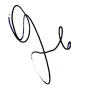 Рецензент                                  Н.Н. Орлов                       «24 »  мая 2017 г.Требования к профессиональной подготовке5 432*Актуальность темы работыСтепень полноты обзора состояния вопроса и корректность постановки задачиУровень и корректность использования в работе методов исследования, математического моделирования, расчетов и т.п.;Степень комплексности работы, применение в ней знаний общепрофессиональных и специальных дисциплин;Ясность, четкость, логичность исследования, последовательность и обоснованность изложения;Применение современных информационных технологий;Качество оформления (общий уровень грамотности, стиль изложения, качество выполнения графического материала, его соответствие тексту);Оригинальность и новизна полученных результатов, научно- исследовательских или прикладных решенийСтепень самостоятельности выполненной работы;